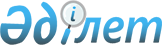 О внесении изменений в решение Макатского районного маслихата от 15 декабря 2020 года № 442-VI "О районном бюджете на 2021-2023 годы"Решение Макатского районного маслихата Атырауской области от 30 сентября 2021 года № 51-VII. Зарегистрировано в Министерстве юстиции Республики Казахстан 14 октября 2021 года № 24759
      Макатский районный маслихат РЕШИЛ:
      1. Внести в решение Макатского районного маслихата "О районном бюджете на 2021-2023 годы" от 15 декабря 2020 года № 442-VI (зарегистрировано в Реестре государственной регистрации нормативных правовых актов под № 4837) следующие изменения:
      пункт 1 изложить в новой редакции:
      "1.Утвердить районный бюджет на 2021-2023 годы согласно приложениям 1, 2 и 3 соответственно, в том числе на 2021 год в следующих объемах:
      1) доходы – 6 740 158 тысяч тенге, в том числе:
      налоговые поступления – 2 237 680 тысяч тенге;
      неналоговые поступления – 31 323 тысяч тенге;
      поступления от продажи основного капитала – 29 229 тысяч тенге;
      поступления трансфертов – 4 441 926 тысяч тенге;
      2) затраты – 7 154 424 тысяч тенге;
      3) чистое бюджетное кредитование – 17 502 тысяч тенге, в том числе:
      бюджетные кредиты – 17 502 тысяч тенге;
      погашение бюджетных кредитов – 0 тысяч тенге;
      4) сальдо по операциям с финансовыми активами - 0 тысяч тенге, в том числе:
      приобретение финансовых активов - 0 тысяч тенге;
      поступления от продажи финансовых активов государства - 0 тысяч тенге;
      5) дефицит (профицит) бюджета – 0 тысяч тенге;
      6) финансирование дефицита (использование профицита) бюджета - 0 тысяч тенге, в том числе:
      поступление займов – 17 502 тысяч тенге;
      погашение займов – 0 тысяч тенге;
      используемые остатки бюджетных средств – 414 266 тысяч тенге."
      2. Приложение 1 указанного решения изложить в новой редакции согласно приложению к настоящему решению.
      3. Настоящее решение вводится в действие с 1 января 2021 года Районный бюджет на 2021 год
					© 2012. РГП на ПХВ «Институт законодательства и правовой информации Республики Казахстан» Министерства юстиции Республики Казахстан
				
      Секретарь маслихата

К. Исмагулов
Приложение к решению Макатского районного маслихата от 30 сентября 2021 года № 51-VIIПриложение 1 к решению Макатского районного маслихата от 15 декабря 2020 года № 442-VI
Категория
Категория
Категория
Категория
Категория
Категория
Категория
Сумма 

(тысяч тенге)
Класс
Класс
Класс
Класс
Класс
Класс
Сумма 

(тысяч тенге)
Подкласс
Подкласс
Подкласс
Подкласс
Подкласс
Сумма 

(тысяч тенге)
Наименование
Наименование
Наименование
Наименование
Сумма 

(тысяч тенге)
1
2
3
4
4
4
4
5
I. Доходы
I. Доходы
I. Доходы
I. Доходы
6740158
1
Налоговые поступления
Налоговые поступления
Налоговые поступления
Налоговые поступления
2237680
01
Подоходный налог
Подоходный налог
Подоходный налог
Подоходный налог
781405
1
Корпоративный подоходный налог
Корпоративный подоходный налог
Корпоративный подоходный налог
Корпоративный подоходный налог
339438
2
Индивидуальный подоходный налог
Индивидуальный подоходный налог
Индивидуальный подоходный налог
Индивидуальный подоходный налог
441967
03
Социальный налог
Социальный налог
Социальный налог
Социальный налог
169855
1
Социальный налог
Социальный налог
Социальный налог
Социальный налог
169855
04
Hалоги на собственность
Hалоги на собственность
Hалоги на собственность
Hалоги на собственность
1233970
1
Hалоги на имущество
Hалоги на имущество
Hалоги на имущество
Hалоги на имущество
1227213
3
Земельный налог
Земельный налог
Земельный налог
Земельный налог
2636
4
Налог на транспортные средства
Налог на транспортные средства
Налог на транспортные средства
Налог на транспортные средства
4063
5
Единый земельный налог
Единый земельный налог
Единый земельный налог
Единый земельный налог
58
05
Внутренние налоги на товары, работы и услуги
Внутренние налоги на товары, работы и услуги
Внутренние налоги на товары, работы и услуги
Внутренние налоги на товары, работы и услуги
49520
2
Акцизы
Акцизы
Акцизы
Акцизы
3995
3
Поступления за использование природных и других ресурсов
Поступления за использование природных и других ресурсов
Поступления за использование природных и других ресурсов
Поступления за использование природных и других ресурсов
36602
4
Сборы за ведение предпринимательской и профессиональной деятельности
Сборы за ведение предпринимательской и профессиональной деятельности
Сборы за ведение предпринимательской и профессиональной деятельности
Сборы за ведение предпринимательской и профессиональной деятельности
8923
08
Обязательные платежи, взимаемые за совершение юридически значимых действий и (или) выдачу документов уполномоченными на то государственными органами или должностными лицами
Обязательные платежи, взимаемые за совершение юридически значимых действий и (или) выдачу документов уполномоченными на то государственными органами или должностными лицами
Обязательные платежи, взимаемые за совершение юридически значимых действий и (или) выдачу документов уполномоченными на то государственными органами или должностными лицами
Обязательные платежи, взимаемые за совершение юридически значимых действий и (или) выдачу документов уполномоченными на то государственными органами или должностными лицами
2930
1
Государственная пошлина
Государственная пошлина
Государственная пошлина
Государственная пошлина
2930
2
Неналоговые поступления
Неналоговые поступления
Неналоговые поступления
Неналоговые поступления
31323
01
Доходы государственной собственности
Доходы государственной собственности
Доходы государственной собственности
Доходы государственной собственности
23289
5
Доходы от аренды имущества, находящегося в государственной собственности
Доходы от аренды имущества, находящегося в государственной собственности
Доходы от аренды имущества, находящегося в государственной собственности
Доходы от аренды имущества, находящегося в государственной собственности
16172
7
Вознаграждения по кредитам, выданным из государственного бюджета
Вознаграждения по кредитам, выданным из государственного бюджета
Вознаграждения по кредитам, выданным из государственного бюджета
Вознаграждения по кредитам, выданным из государственного бюджета
1106
9
Прочие доходы от государственной собственности
Прочие доходы от государственной собственности
Прочие доходы от государственной собственности
Прочие доходы от государственной собственности
6011
02
Поступления от реализации товаров (работ, услуг) государственными учреждениями, финансируемыми из государственного бюджета
Поступления от реализации товаров (работ, услуг) государственными учреждениями, финансируемыми из государственного бюджета
Поступления от реализации товаров (работ, услуг) государственными учреждениями, финансируемыми из государственного бюджета
Поступления от реализации товаров (работ, услуг) государственными учреждениями, финансируемыми из государственного бюджета
74
1
Поступления от реализации товаров (работ, услуг) государственными учреждениями, финансируемыми из государственного бюджета
Поступления от реализации товаров (работ, услуг) государственными учреждениями, финансируемыми из государственного бюджета
Поступления от реализации товаров (работ, услуг) государственными учреждениями, финансируемыми из государственного бюджета
Поступления от реализации товаров (работ, услуг) государственными учреждениями, финансируемыми из государственного бюджета
74
03
Поступления денег от проведения государственных закупок, организуемых государственными учреждениями, финансируемыми из государственного бюджета
Поступления денег от проведения государственных закупок, организуемых государственными учреждениями, финансируемыми из государственного бюджета
Поступления денег от проведения государственных закупок, организуемых государственными учреждениями, финансируемыми из государственного бюджета
Поступления денег от проведения государственных закупок, организуемых государственными учреждениями, финансируемыми из государственного бюджета
39
1
Поступления денег от проведения государственных закупок, организуемых государственными учреждениями, финансируемыми из государственного бюджета
Поступления денег от проведения государственных закупок, организуемых государственными учреждениями, финансируемыми из государственного бюджета
Поступления денег от проведения государственных закупок, организуемых государственными учреждениями, финансируемыми из государственного бюджета
Поступления денег от проведения государственных закупок, организуемых государственными учреждениями, финансируемыми из государственного бюджета
39
04
Штрафы, пени, санкции, взыскания, налагаемые государственными учреждениями, финансируемыми из государственного бюджета, а также содержащимися и финансируемыми из бюджета (сметы расходов) Национального Банка Республики Казахстан
Штрафы, пени, санкции, взыскания, налагаемые государственными учреждениями, финансируемыми из государственного бюджета, а также содержащимися и финансируемыми из бюджета (сметы расходов) Национального Банка Республики Казахстан
Штрафы, пени, санкции, взыскания, налагаемые государственными учреждениями, финансируемыми из государственного бюджета, а также содержащимися и финансируемыми из бюджета (сметы расходов) Национального Банка Республики Казахстан
Штрафы, пени, санкции, взыскания, налагаемые государственными учреждениями, финансируемыми из государственного бюджета, а также содержащимися и финансируемыми из бюджета (сметы расходов) Национального Банка Республики Казахстан
26
1
Штрафы, пени, санкции, взыскания, налагаемые гос учреждениями, финансируемыми из гос бюджета, а также содержащимися и финансируемыми из бюдж.(сметы расходов) Нац Банка РК, за искл. поступл. от орг. нефт сектора и в Фонд компенс. потерпевшим
Штрафы, пени, санкции, взыскания, налагаемые гос учреждениями, финансируемыми из гос бюджета, а также содержащимися и финансируемыми из бюдж.(сметы расходов) Нац Банка РК, за искл. поступл. от орг. нефт сектора и в Фонд компенс. потерпевшим
Штрафы, пени, санкции, взыскания, налагаемые гос учреждениями, финансируемыми из гос бюджета, а также содержащимися и финансируемыми из бюдж.(сметы расходов) Нац Банка РК, за искл. поступл. от орг. нефт сектора и в Фонд компенс. потерпевшим
Штрафы, пени, санкции, взыскания, налагаемые гос учреждениями, финансируемыми из гос бюджета, а также содержащимися и финансируемыми из бюдж.(сметы расходов) Нац Банка РК, за искл. поступл. от орг. нефт сектора и в Фонд компенс. потерпевшим
26
06
Прочие неналоговые поступления
Прочие неналоговые поступления
Прочие неналоговые поступления
Прочие неналоговые поступления
7895
1
Прочие неналоговые поступления
Прочие неналоговые поступления
Прочие неналоговые поступления
Прочие неналоговые поступления
7895
3
Поступления от продажи основного капитала
Поступления от продажи основного капитала
Поступления от продажи основного капитала
Поступления от продажи основного капитала
29229
01
Продажа государственного имущества, закрепленного за государственными учреждениями
Продажа государственного имущества, закрепленного за государственными учреждениями
Продажа государственного имущества, закрепленного за государственными учреждениями
Продажа государственного имущества, закрепленного за государственными учреждениями
4410
1
Продажа государственного имущества, закрепленного за государственными учреждениями
Продажа государственного имущества, закрепленного за государственными учреждениями
Продажа государственного имущества, закрепленного за государственными учреждениями
Продажа государственного имущества, закрепленного за государственными учреждениями
4410
03
Продажа земли и нематериальных активов
Продажа земли и нематериальных активов
Продажа земли и нематериальных активов
Продажа земли и нематериальных активов
24819
1
Продажа земли
Продажа земли
Продажа земли
Продажа земли
6733
2
Продажа нематериальных активов
Продажа нематериальных активов
Продажа нематериальных активов
Продажа нематериальных активов
18086
4
Поступления трансфертов 
Поступления трансфертов 
Поступления трансфертов 
Поступления трансфертов 
4441926
02
Трансферты из вышестоящих органов государственного управления
Трансферты из вышестоящих органов государственного управления
Трансферты из вышестоящих органов государственного управления
Трансферты из вышестоящих органов государственного управления
4441926
2
Трансферты из областного бюджета
Трансферты из областного бюджета
Трансферты из областного бюджета
Трансферты из областного бюджета
4441926
Категория
Категория
Категория
Категория
Категория
Категория
Категория
Сумма (тысяч тенге)
Класс
Класс
Класс
Класс
Класс
Класс
Сумма (тысяч тенге)
Подкласс
Подкласс
Подкласс
Подкласс
Сумма (тысяч тенге)
Наименование
Наименование
Наименование
Сумма (тысяч тенге)
1
2
2
3
4
4
4
5
V. Дефицит (профицит) бюджета
V. Дефицит (профицит) бюджета
V. Дефицит (профицит) бюджета
- 17502
VI. Финансирование дефицита (использование профицита) бюджета
VI. Финансирование дефицита (использование профицита) бюджета
VI. Финансирование дефицита (использование профицита) бюджета
17502
7
Поступления займов
Поступления займов
Поступления займов
17502
01
01
Внутренние государственные займы
Внутренние государственные займы
Внутренние государственные займы
17502
2
Договоры займа
Договоры займа
Договоры займа
17502
Категория
Категория
Категория
Категория
Категория
Категория
Категория
Сумма 

(тысяч тенге)
Класс
Класс
Класс
Класс
Класс
Класс
Сумма 

(тысяч тенге)
Подкласс
Подкласс
Подкласс
Подкласс
Сумма 

(тысяч тенге)
Наименование
Наименование
Наименование
Сумма 

(тысяч тенге)
1
2
2
3
4
4
4
5
5
Погашение бюджетных кредитов
Погашение бюджетных кредитов
Погашение бюджетных кредитов
9101
01
01
Погашение бюджетных кредитов
Погашение бюджетных кредитов
Погашение бюджетных кредитов
9101
1
Погашение бюджетных кредитов, выданных из республиканского бюджета
Погашение бюджетных кредитов, выданных из республиканского бюджета
Погашение бюджетных кредитов, выданных из республиканского бюджета
9101
Категория
Категория
Категория
Категория
Категория
Категория
Категория
Сумма 

(тысяч тенге)
Класс
Класс
Класс
Класс
Класс
Класс
Сумма 

(тысяч тенге)
Подкласс
Подкласс
Подкласс
Подкласс
Сумма 

(тысяч тенге)
Наименование
Наименование
Наименование
Сумма 

(тысяч тенге)
1
2
2
3
4
4
4
5
8
Используемые остатки бюджетных средств
Используемые остатки бюджетных средств
Используемые остатки бюджетных средств
414266
01
01
Остатки бюджетных средств
Остатки бюджетных средств
Остатки бюджетных средств
414266
1
Свободные остатки бюджетных средств
Свободные остатки бюджетных средств
Свободные остатки бюджетных средств
414266
Функциональная группа
Функциональная группа
Функциональная группа
Функциональная группа
Функциональная группа
Функциональная группа
Функциональная группа
Сумма

(тысяч тенге)
Функциональная подгруппа
Функциональная подгруппа
Функциональная подгруппа
Функциональная подгруппа
Функциональная подгруппа
Функциональная подгруппа
Сумма

(тысяч тенге)
Администратор бюджетных программ
Администратор бюджетных программ
Администратор бюджетных программ
Администратор бюджетных программ
Сумма

(тысяч тенге)
Программа
Программа
Программа
Сумма

(тысяч тенге)
Наименование
Сумма

(тысяч тенге)
II. Затраты
7154424
01
Государственные услуги общего характера
785485
1
1
Представительные, исполнительные и другие органы, выполняющие общие функции государственного управления
176187
112
Аппарат маслихата района (города областного значения)
29402
001
001
Услуги по обеспечению деятельности маслихата района (города областного значения)
29402
122
Аппарат акима района (города областного значения)
146785
001
001
Услуги по обеспечению деятельности акима района (города областного значения)
146785
2
2
Финансовая деятельность
946
459
Отдел экономики ифинансов района (города областного значения)
946
003
003
Проведение оценки имущества в целях налогооблажения
705
010
010
Приватизация, управление коммунальным имуществом, постприватизационная деятельность и регулирование споров, связанных с этим.
241
9
9
Прочие государственные услуги общего характера
608352
454
Отдел предпринимательства и сельского хозяйства города областного значения)
129736
001
001
Услуги по реализации государственной политики на местном уровне в области развития предпринимательства и сельского хозяйства
32649
007
007
Капитальные расходы государственного органа
97087
458
Отдел жилищно-коммунального хозяйства, пассажирского транспорта и автомобильных дорог района (города областного значения)
287676
001
001
Услуги по реализации государственной политики на местном уровне в области жилищно-коммунального хозяйства, пассажирского транспорта и автомобильных дорог 
34684
013
013
Капитальные расходы государственного органа
45864
113
113
Целевые текущие трансферты из местных бюджетов
207128
459
Отдел экономики и финансов района (города областного значения)
122835
001
001
Услуги по реализации государственной политики в области формирования и развития экономической политики, государственного планирования, исполнения бюджета и управления коммунальной собственностью района (города областного значения)
48839
015
015
Капитальные расходы государственного органа
500
113
113
Целевые текущие трансферты из местных бюджетов
73496
486
Отдел земельных отношений, архитектуры и градостроительства района (города областного значения)
26178
001
001
Услуги по реализации государственной политики в области регулирования земельных отношений, архитектуры и градостроительства на местном уровне (города областного значения)
26178
801
Отдел занятости, социальных программ и регистрации актов гражданского состояния района (города областного значения)
41927
001
001
Услуги по реализации государственной политики на местном уровне в сфере занятости, социальных программ и регистрации актов гражданского состояния
41927
02
Оборона
10242
1
1
Военные нужды
4157
122
Аппарат акима района (города областного значения)
4157
005
005
Мероприятия в рамках исполнения всеобщей воинской обязанности
4157
2
2
Организация работы по чрезвычайным ситуациям
6085
122
Аппарат акима района (города областного значения)
6085
006
006
Предупреждение и ликвидация чрезвычайных ситуаций масштаба района (города областного значения)
3085
007
007
Мероприятия по профилактике и тушению степных пожаров районного (городского) масштаба, а также пожаров в населенных пунктах, в которых не созданы органы государственной противопожарной службы
3000
03
Общественный порядок, безопасность, правовая, судебная, уголовно-исполнительная деятельность
9340
9
9
Прочие услуги в области общественного порядка и безопасности
9340
458
Отдел жилищно-коммунального хозяйства, пассажирского транспорта и автомобильных дорог района (города областного значения)
9340
021
021
Обеспечение безопасности дорожного движения в населенных пунктах
9340
06
Социальная помощь и социальное обеспечение
431168
1
1
Социальное обеспечение
29105
801
Отдел занятости, социальных программ и регистрации актов гражданского состояния района (города областного значения)
29105
010
010
Государственная адресная социальная помощь
29105
2
2
Социальная помощь
389729
801
Отдел занятости, социальных программ и регистрации актов гражданского состояния района (города областного значения)
389729
004
004
Программа занятости
163481
006
006
Оказание социальной помощи на приобретение топлива специалистам здравоохранения, образования, социального обеспечения, культуры, спорта и ветеринарии в сельской местности в соответсвии с законодательсвом Республики Казахстан
4000
007
007
Оказание жилищной помощи
500
009
009
Материальное обеспечение детей-инвалидов, воспитывающихся и обучающихся на дому
2520
011
011
Социальная помощь отдельным категориям нуждающихся граждан по решениям местных представительных органов
75034
014
014
Оказание социальной помощи нуждающимся гражданам на дому
30737
015
015
Территориальные центры социального обслуживания пенсионеров и инвалидов
34191
017
017
Обеспечение нуждающихся инвалидов обязательными гигиеническими средствами и предоставление услуг специалистами жестового языка, индивидуальными помощниками в соответствии с индивидуальной программой реабилитации инвалида
48506
023
023
Обеспечение деятельности центров занятости населения
30760
9
9
Прочие услуги в области социальной помощи и социального обеспечения
12334
801
Отдел занятости, социальных программ и регистрации актов гражданского состояния района (города областного значения)
12334
018
018
Оплата услуг по зачислению, выплате и доставке пособий и других социальных выплат
560
050
050
Обеспечение прав и улучшение качества жизни инвалидов в Республике Казахстан
11774
7
Жилищно-коммунальное хозяйство
1336062
1
1
Жилищное хозяйство
1093528
467
Отдел строительства района (города областного значения)
1076765
003
003
Проектирование и (или) строительство, реконструкция жилья коммунального жилищного фонда
717760
004
004
Проектирование, развитие и (или) обустройство инженерно-коммуникационной инфраструктуры
359005
479
Отдел жилищной инспекции района (города областного значения)
16763
001
001
Услуги по реализации государственной политики на местном уровне в области жилищного фонда
16128
005
005
Капитальные расходы государственного органа
635
2
2
Коммунальное хозяйство
105136
458
Отдел жилищно-коммунального хозяйства, пассажирского транспорта и автомобильных дорог района (города областного значения)
4848
012
012
Функционирование системы водоснабжения и водоотведения
4848
467
Отдел строительства района (города областного значения)
100288
007
007
Развитие благоустройства городов и населенных пунктов
100288
3
3
Благоустройсво населенных пунктов
137398
458
Отдел жилищно-коммунального хозяйства, пассажирского транспорта и автомобильных дорог района (города областного значения)
137398
016
016
Обеспечение санитарии населенных пунктов
127398
018
018
Благоустройство и озеленение населенных пунктов
10000
08
Культура, спорт, туризм и информационное пространство
363508
1
1
Деятельность в области культуры
138801
457
Отдел культуры, развития языков и физической культуры района (города областного значения)
138801
003
003
Поддержка культурно-досуговой работы
138801
2
2
Спорт
77751
457
Отдел культуры, развития языков и физической культуры района (города областного значения)
8800
009
009
Проведение спортивных соревнований на районном (города областного значения) уровне
3700
010
010
Подготовка и участие членов сборных команд района (города областного значения) по различным видам спорта на областных соревнованиях 
5100
467
Отдел строительства района (города областного значения)
68951
008
008
Развитие объектов спорта
68951
3
3
Информационное пространство
90174
456
Отдел внутренней политики района (города областного значения)
6000
002
002
Услуги по проведению государственной информационной политики
6000
457
Отдел культуры, развития языков и физической культуры района (города областного значения)
84174
006
006
Функционирование районных (городских) библиотек
84174
9
9
Прочие услуги по организации культуры, спорта, туризма и информационного пространства
56782
456
Отдел внутренней политики района (города областного значения)
32945
001
001
Услуги по реализации государственной политики на местном уровне в области информации, укрепления государственности и формирования социального оптимизма граждан
18474
003
003
Реализация мероприятий в сфере молодежной политики
14471
457
Отдел культуры, развития языков и физической культуры района (города областного значения)
23837
001
001
Услуги по реализации государственной политики на местном уровне в области культуры, развития языков и физической культуры
23837
10
Сельское, водное, лесное, рыбное хозяйство, особо охраняемые природные территории, охрана окружающей среды и животного мира, земельные отношения
23508
9
9
Прочие услуги в области сельского, водного, лесного, рыбного хозяйства, охраны окружающей среды и земельных отношений
23508
459
Отдел экономики и финансов района (города областного значения)
23508
099
099
Реализация мер по оказанию социальной поддержки специалистов
23508
11
Промышленность, архитектурная, градостроительная и строительная деятельность
41370
2
2
Архитектурная, градостроительная и строительная деятельность
41370
467
Отдел строительства района (города областного значения)
41370
001
001
Услуги по реализации государственной политики на местном уровне в области строительства
40520
017
017
Капитальные расходы государственного органа
850
12
Транспорт и коммуникация
790315
1
1
Автомобильный транспорт
755315
458
Отдел жилищно-коммунального хозяйства, пассажирского транспорта и автомобильных дорог района (города областного значения)
755315
022
022
Развитие транспортной инфраструктуры
755315
9
9
Прочие услуги в сфере транспорта и коммуникаций
35000
458
Отдел жилищно-коммунального хозяйства, пассажирского транспорта и автомобильных дорог района (города областного значения)
35000
037
037
Субсидирование пассажирских перевозок по социально значимым городским (сельским), пригородным и внутрирайонным сообщениям
35000
13
Прочие
43413
9
9
Прочие
43413
459
Отдел экономики и финансов района (города областного значения)
43413
012
012
Резерв местного исполнительного органа района (города областного значения)
43413
14
Обслуживание долга
73953
1
1
Обслуживание долга
73953
459
Отдел экономики и финансов района (города областного значения)
73953
021
021
Обслуживание долга местных исполнительных органов по выплате вознаграждений и иных платежей по займам из областного бюджета
73953
15
Трансферты
3246060
1
1
Трансферты
3246060
459
Отдел экономики и финансов района (города областного значения)
3246060
006
006
Возврат неиспользованных (недоиспользованных) целевых трансфертов
85
024
024
Целевые текущие трансферты из нижестоящего бюджета на компенсацию потерь вышестоящего бюджета в связи с изменением законодательства
3144617
038
038
Субвенция
101358
Функциональная группа
Функциональная группа
Функциональная группа
Функциональная группа
Функциональная группа
Функциональная группа
Функциональная группа
Сумма 

(тысяч тенге)
Функциональная подгруппа
Функциональная подгруппа
Функциональная подгруппа
Функциональная подгруппа
Функциональная подгруппа
Функциональная подгруппа
Сумма 

(тысяч тенге)
Администратор бюджетных программ
Администратор бюджетных программ
Администратор бюджетных программ
Администратор бюджетных программ
Сумма 

(тысяч тенге)
Программа
Программа
Программа
Сумма 

(тысяч тенге)
Наименование
Наименование
Сумма 

(тысяч тенге)
10
Сельское, водное, лесное, рыбное хозяйство, особо охраняемые природные территории, охрана окружающей среды и животного мира, земельные отношения
Сельское, водное, лесное, рыбное хозяйство, особо охраняемые природные территории, охрана окружающей среды и животного мира, земельные отношения
17502
9
9
Прочие услуги в области сельского, водного, лесного, рыбного хозяйства, охраны окружающей среды и земельных отношений
Прочие услуги в области сельского, водного, лесного, рыбного хозяйства, охраны окружающей среды и земельных отношений
17502
459
Отдел экономики и финансов района (города областного значения)
Отдел экономики и финансов района (города областного значения)
17502
018
Бюджетные кредиты для реализации мер социальной поддержки специалистов
Бюджетные кредиты для реализации мер социальной поддержки специалистов
17502
Функциональная группа
Функциональная группа
Функциональная группа
Функциональная группа
Функциональная группа
Функциональная группа
Функциональная группа
Сумма 

(тысяч тенге)
Функциональная подгруппа
Функциональная подгруппа
Функциональная подгруппа
Функциональная подгруппа
Функциональная подгруппа
Функциональная подгруппа
Сумма 

(тысяч тенге)
Администратор бюджетных программ
Администратор бюджетных программ
Администратор бюджетных программ
Администратор бюджетных программ
Сумма 

(тысяч тенге)
Программа
Программа
Программа
Сумма 

(тысяч тенге)
Наименование
Наименование
Сумма 

(тысяч тенге)
16
Погашение займов
Погашение займов
9101
1
1
Погашение займов
Погашение займов
9101
459
Отдел экономики и финансов района (города областного значения)
Отдел экономики и финансов района (города областного значения)
9101
005
Погашение долга местного исполнительного органа перед вышестоящим бюджетом
Погашение долга местного исполнительного органа перед вышестоящим бюджетом
9101